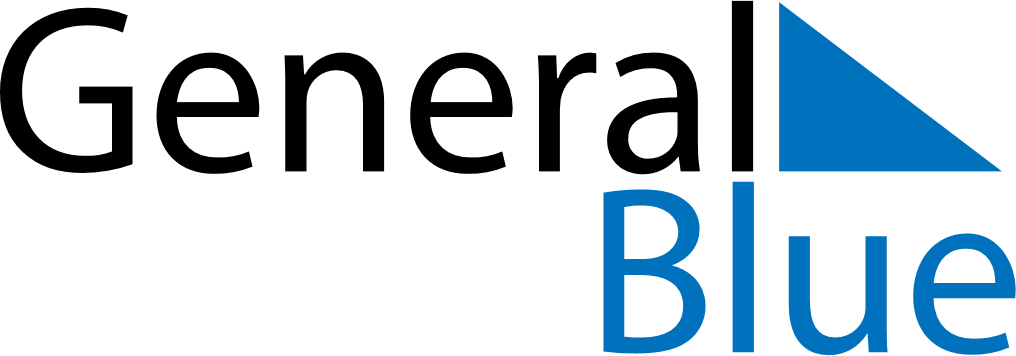 Quarter 2 of 2026SloveniaQuarter 2 of 2026SloveniaQuarter 2 of 2026SloveniaQuarter 2 of 2026SloveniaQuarter 2 of 2026SloveniaApril 2026April 2026April 2026April 2026April 2026April 2026April 2026MONTUEWEDTHUFRISATSUN123456789101112131415161718192021222324252627282930May 2026May 2026May 2026May 2026May 2026May 2026May 2026MONTUEWEDTHUFRISATSUN12345678910111213141516171819202122232425262728293031June 2026June 2026June 2026June 2026June 2026June 2026June 2026MONTUEWEDTHUFRISATSUN123456789101112131415161718192021222324252627282930Apr 5: Easter SundayApr 6: Easter MondayApr 23: St. George’s DayApr 27: Day of Uprising Against OccupationMay 1: Labour DayMay 2: Labour DayMay 24: PentecostJun 8: Primož Trubar DayJun 25: Statehood Day